Отчет по тематической неделе «Волшебница вода»Старшая группа №4Педагог: Пелихова Е.НС 12 по 15 мая 2020 года в нашей группе прошла тематическая неделя "Волшебница вода". Для родителей были предложены разные рекомендации и советы, которые были размещены на сайте нашего ДОУ. Дети выполняли различные задания, рисовали, играли………А родители делились с нами фотографиями в группе «Лесная полянка» в Вайбере.Красивый радужный пузырь
Привык к сиюминутной славе.
А всё же, лопнув, как волдырь,
Лишь место мокрое оставит.
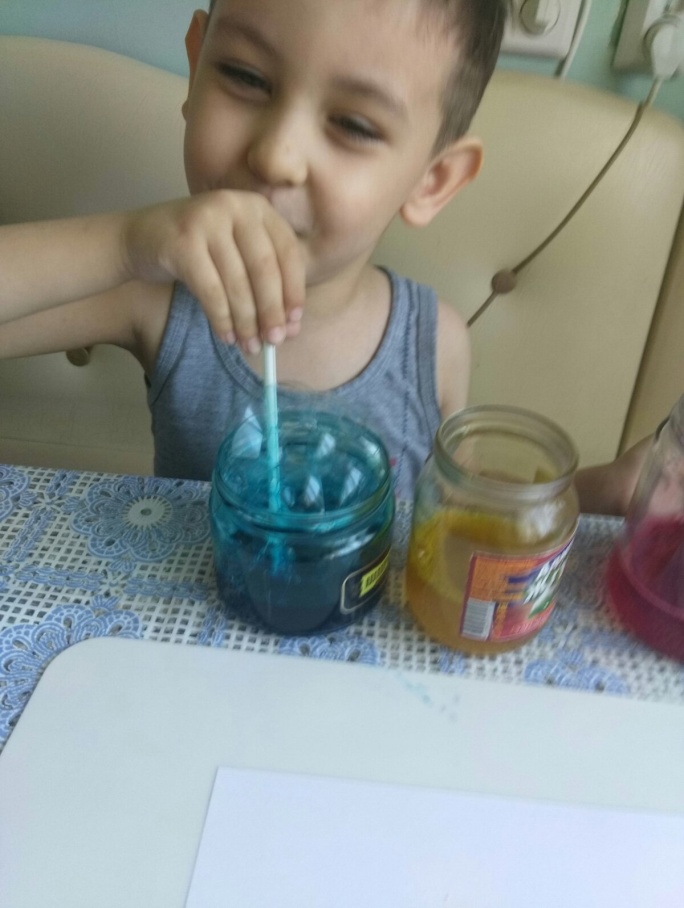 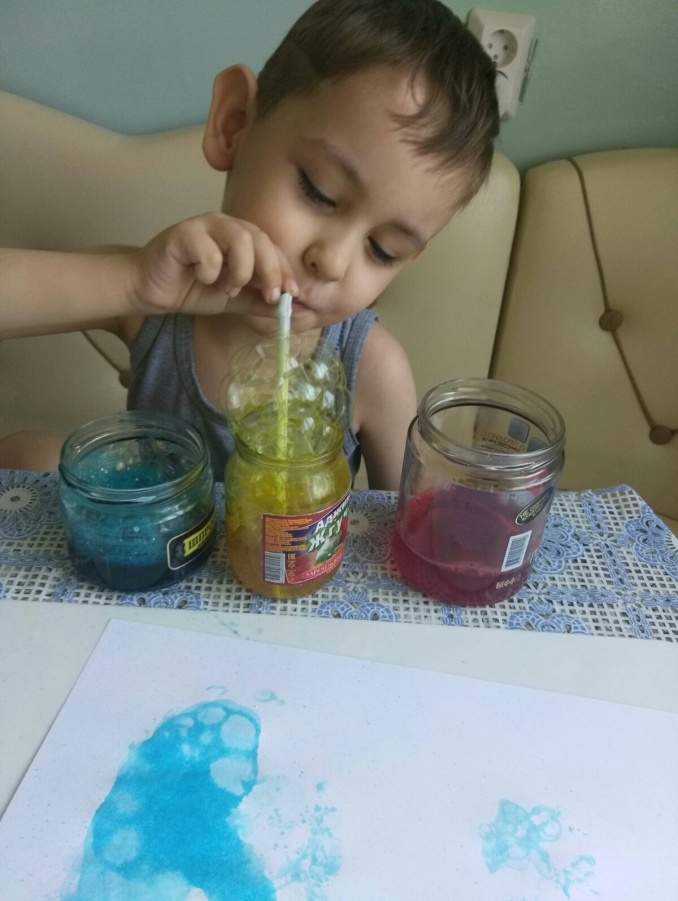 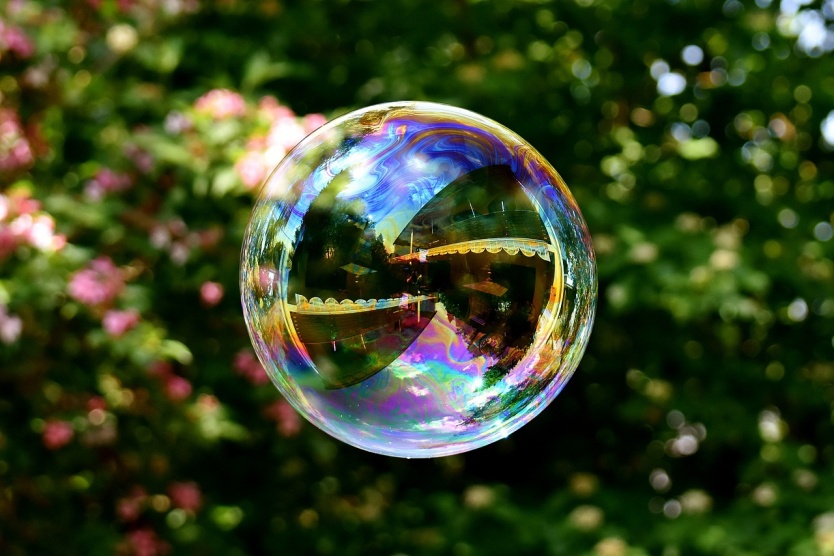 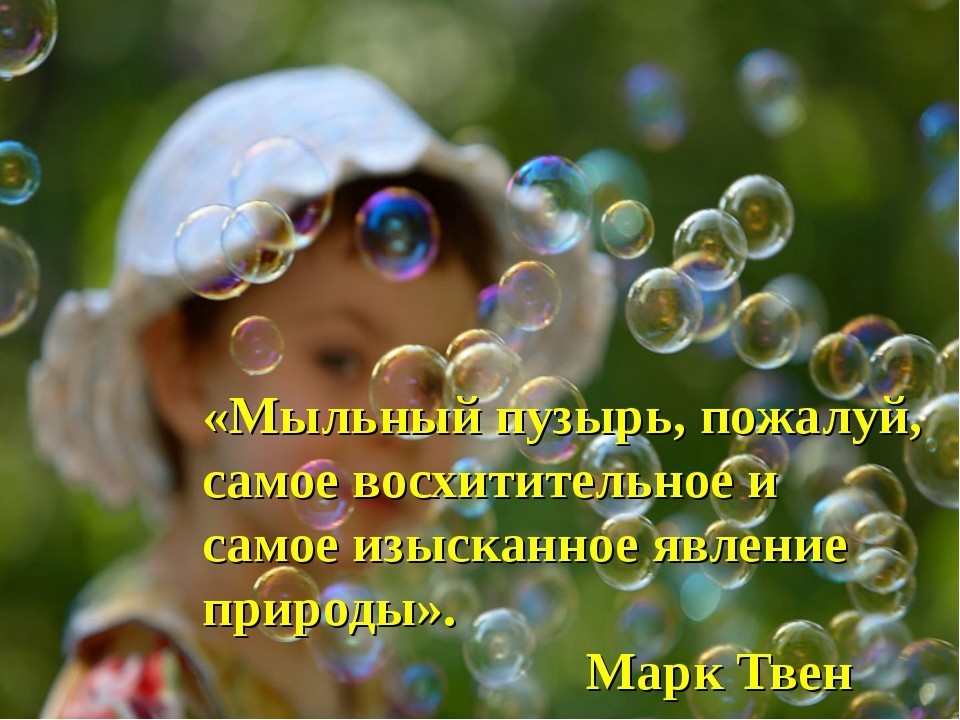 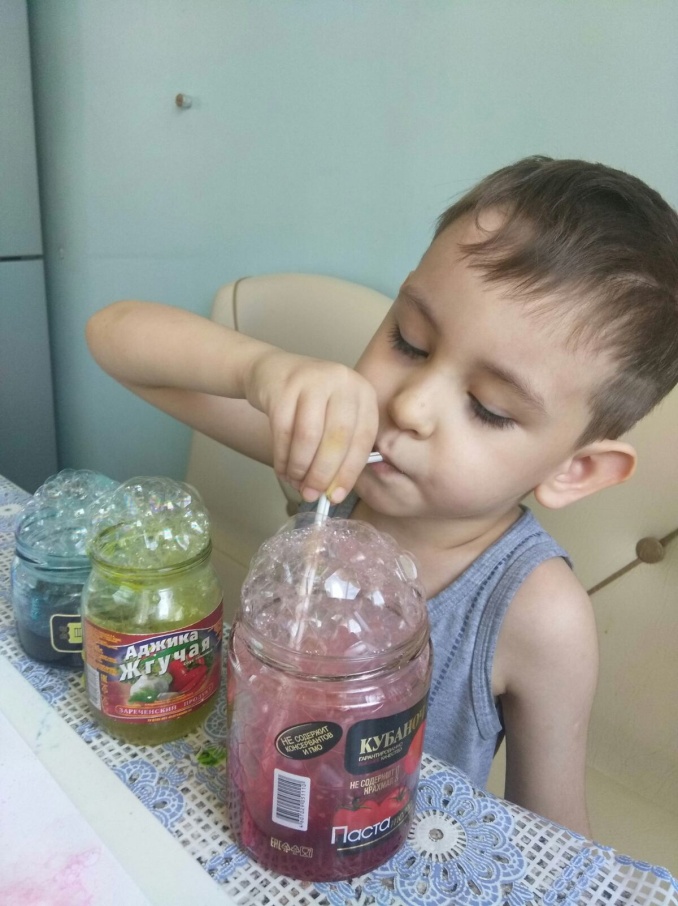 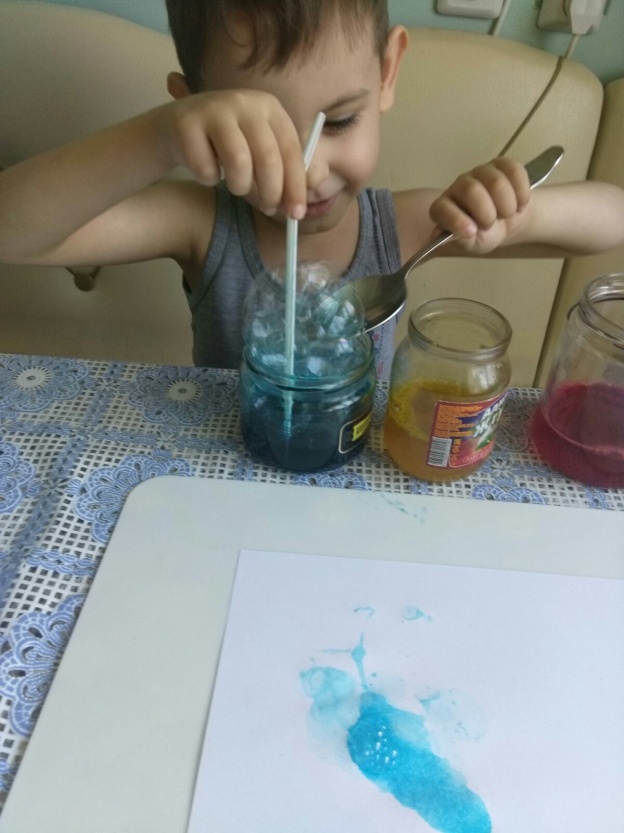 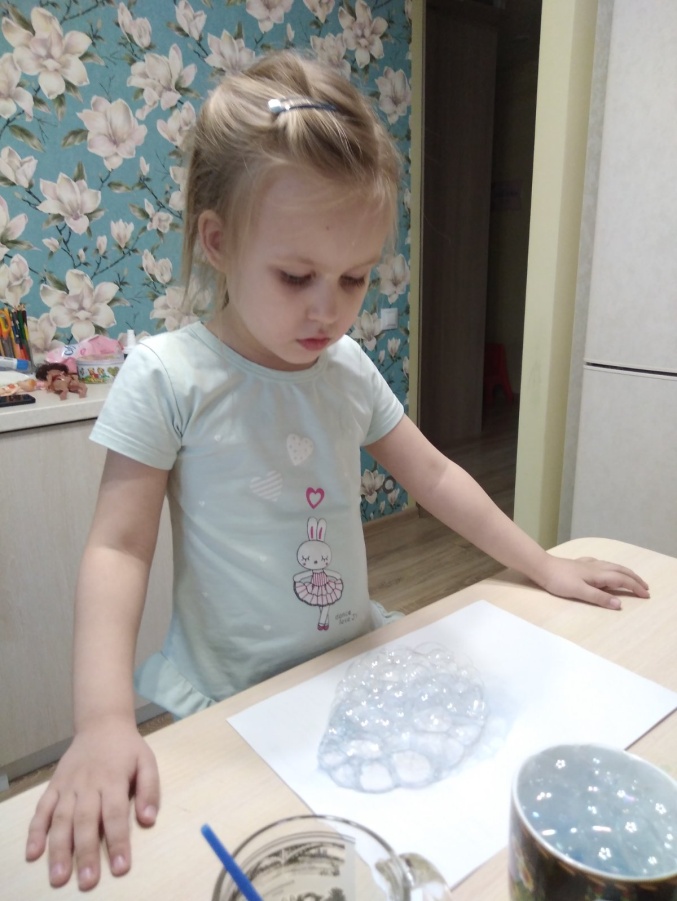 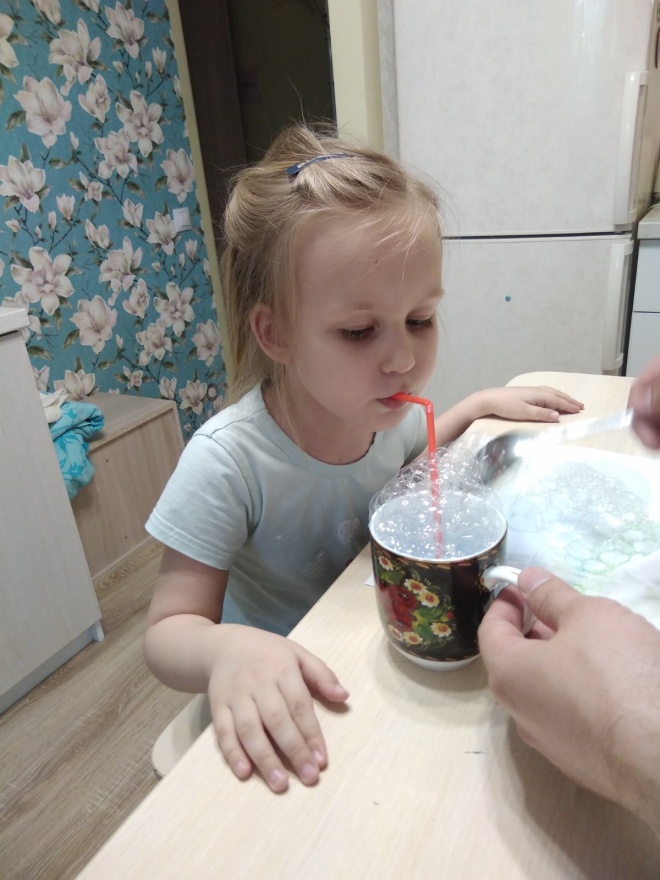 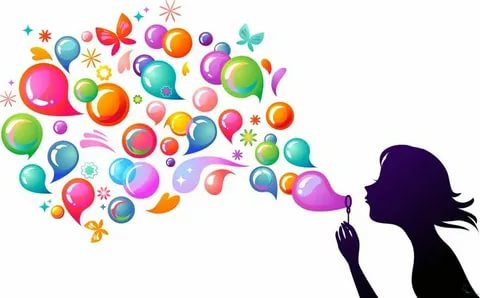 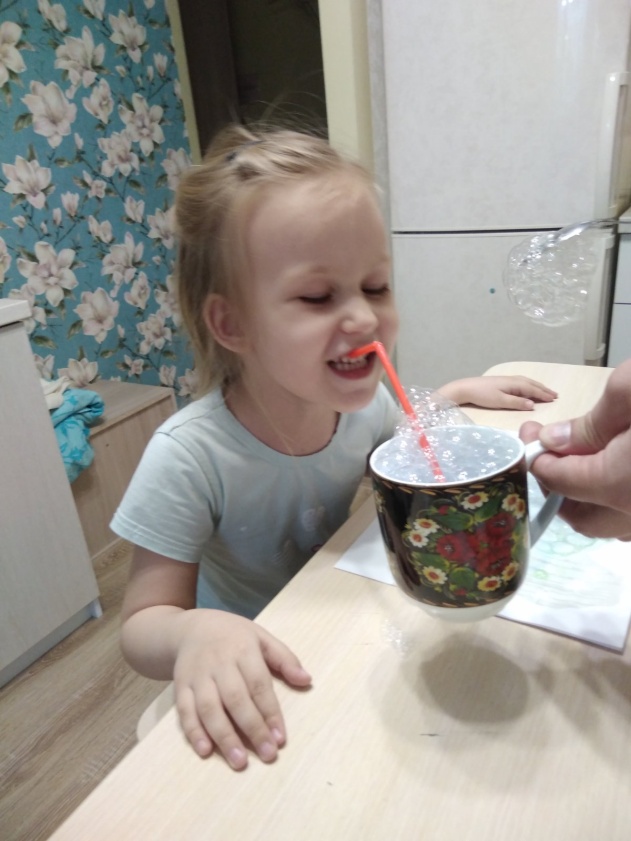 Эксперименты с водой!!!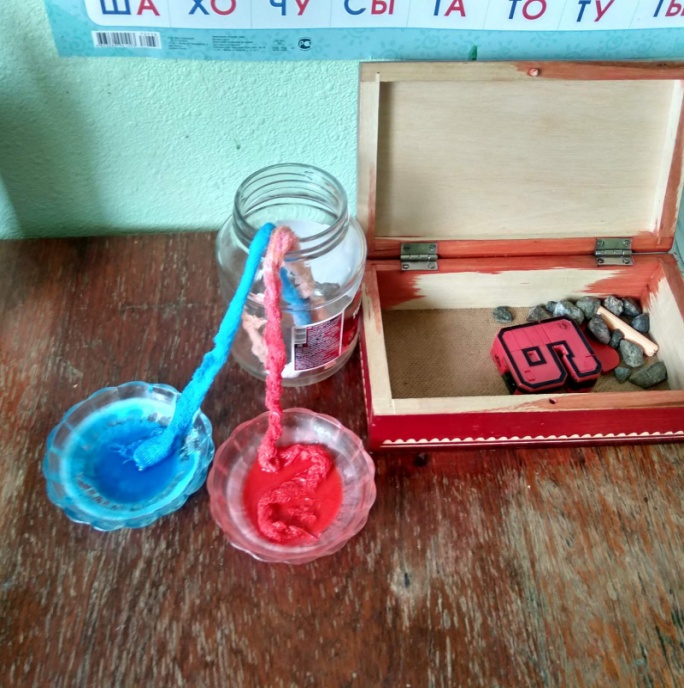 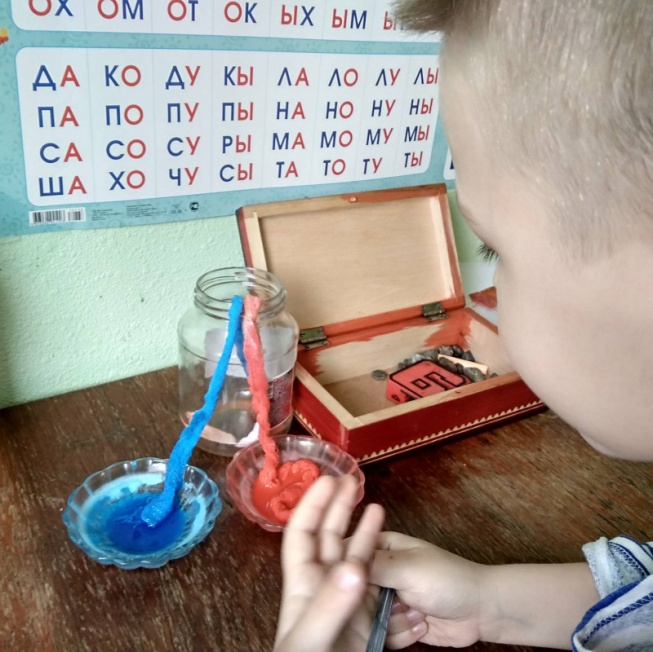 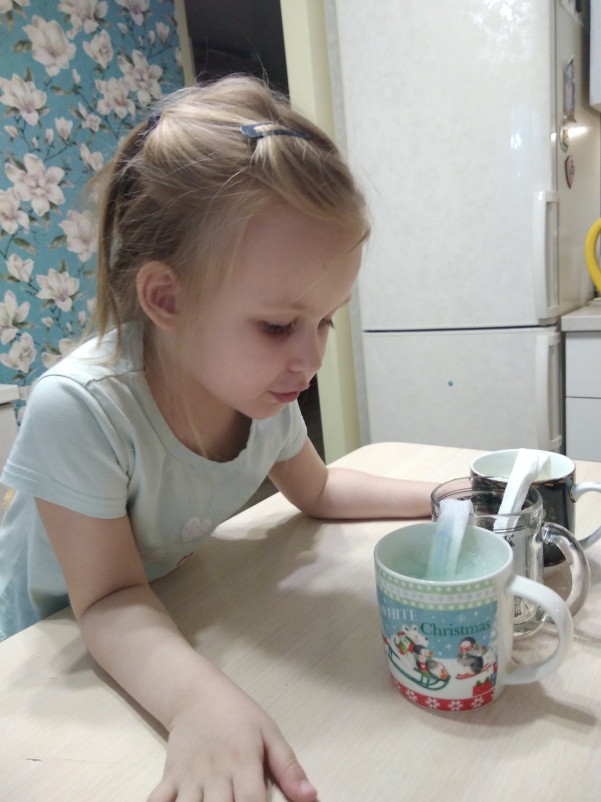 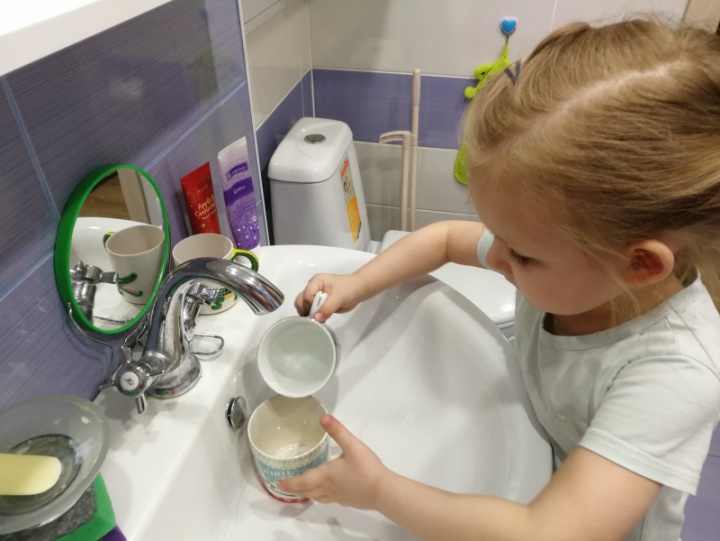 Подводный мир рыбок!!!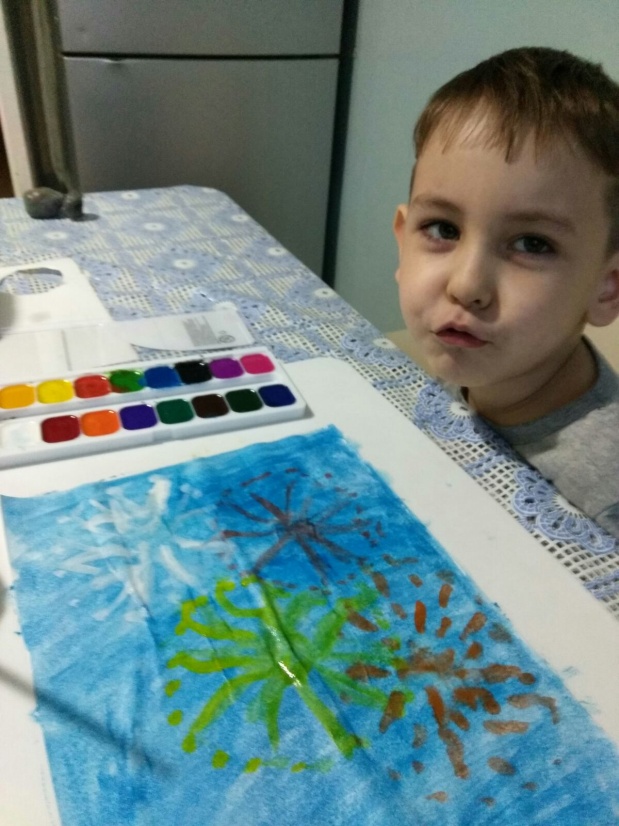 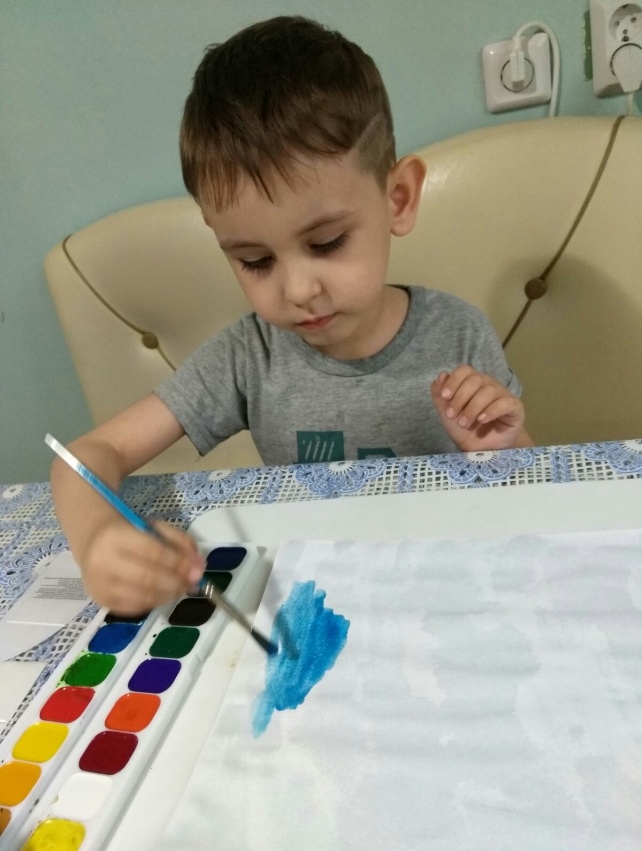 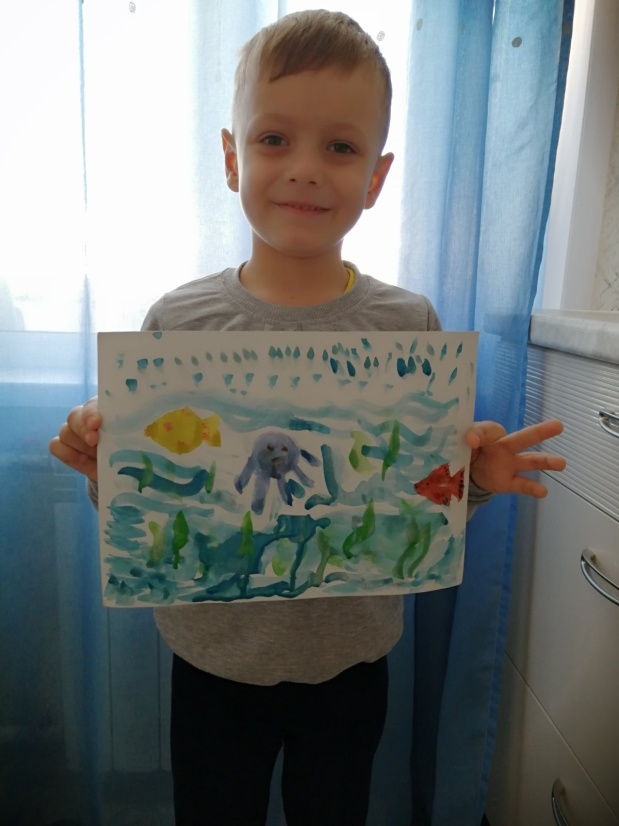 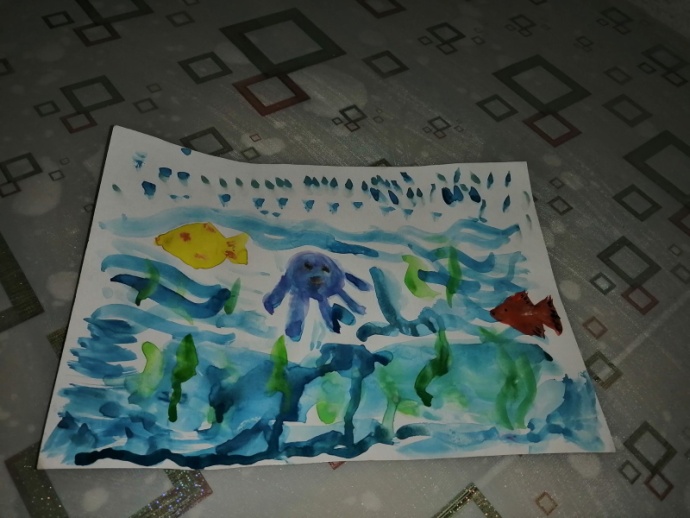 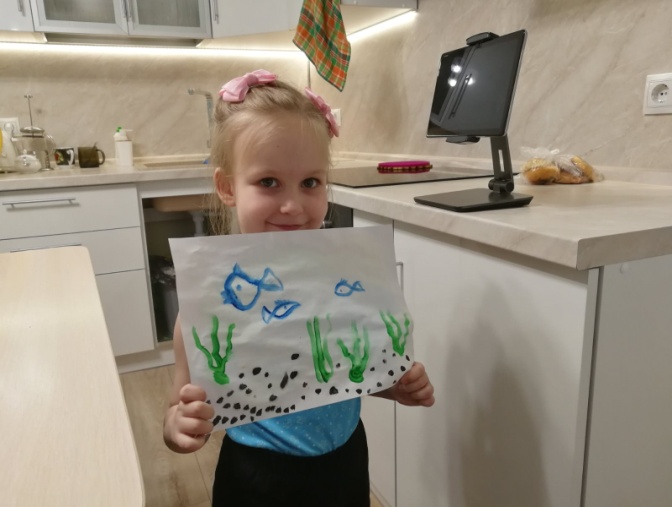 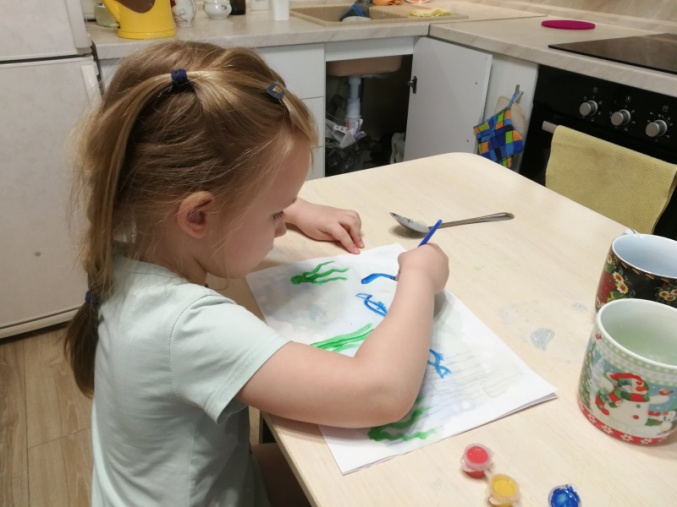 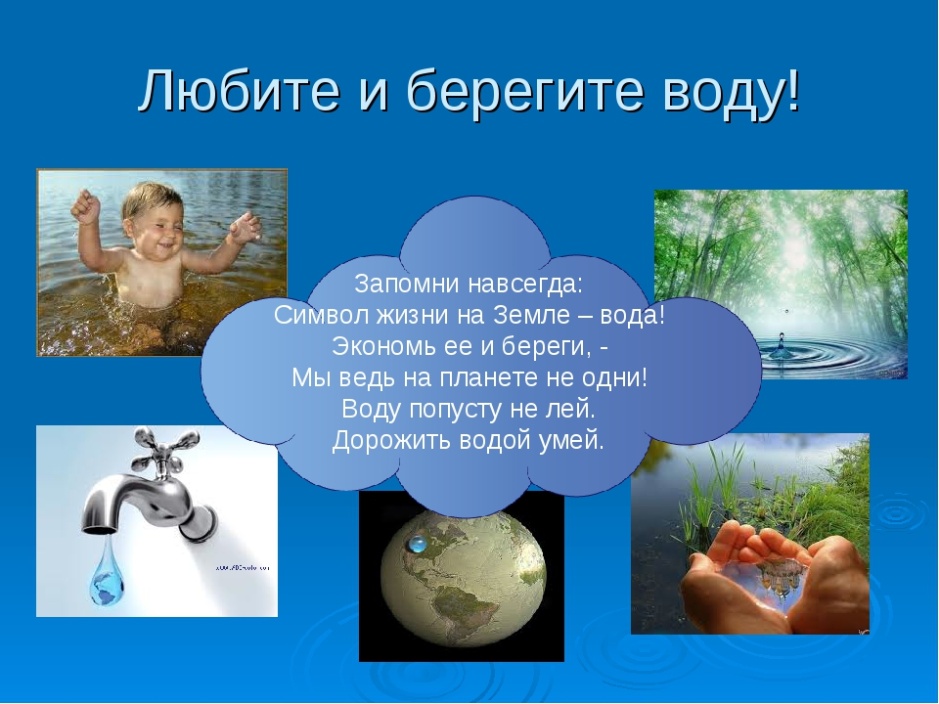 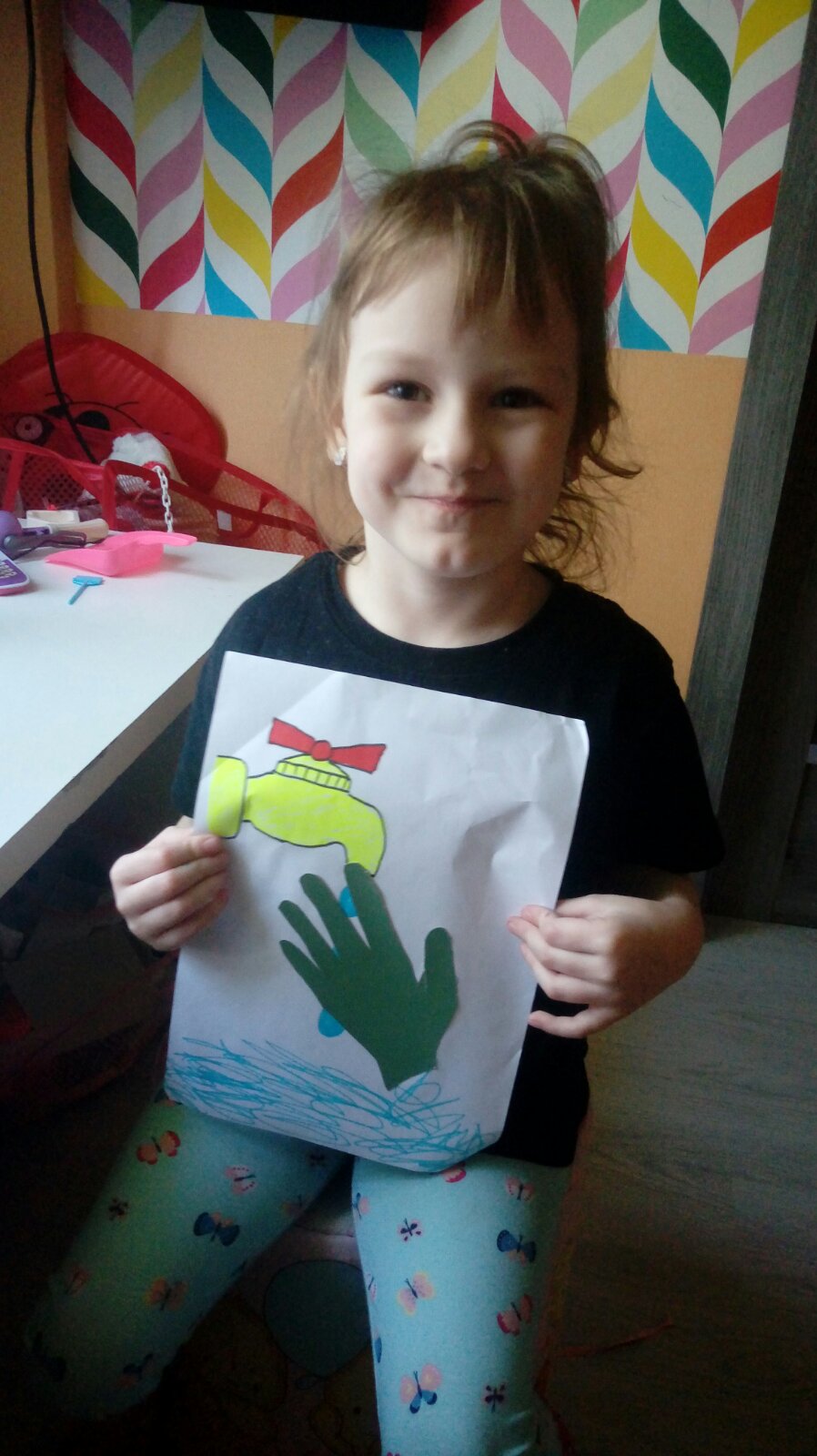 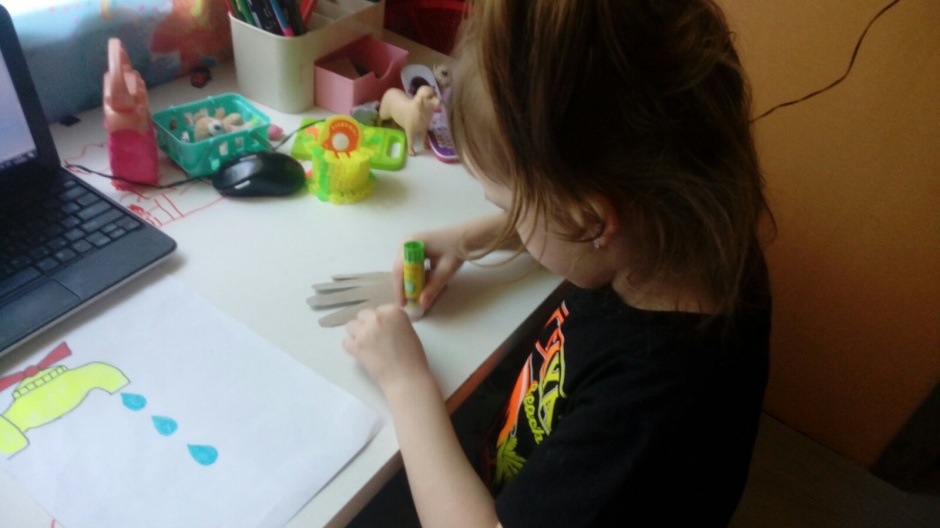 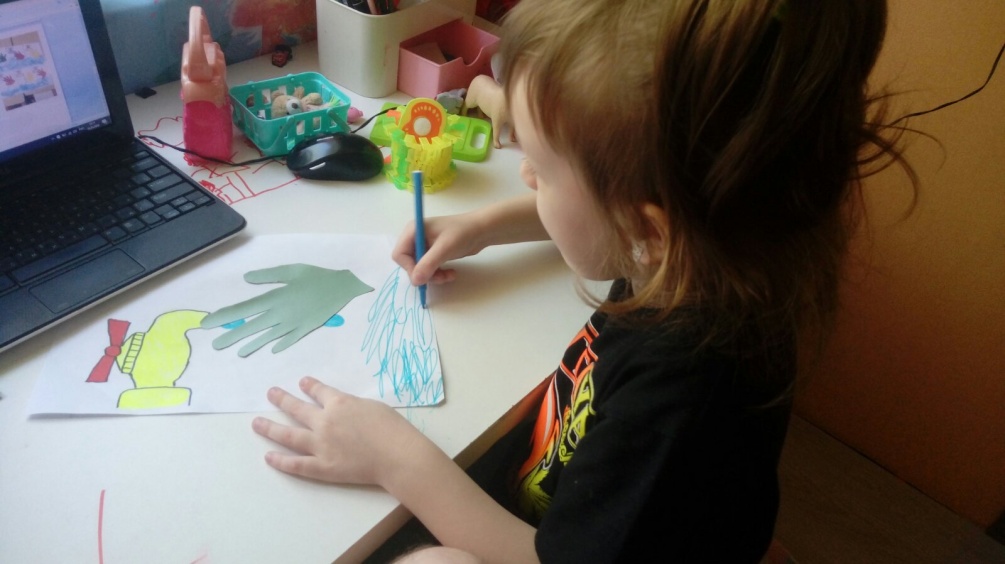 Жизнь это прежде всего творчество!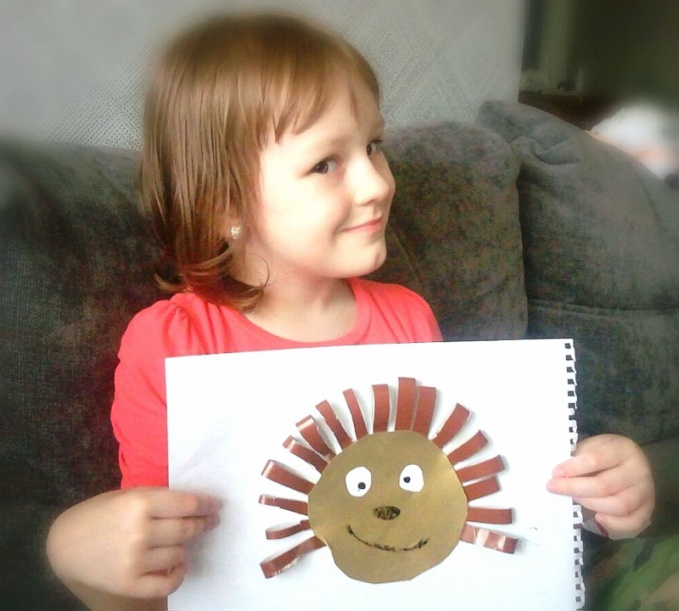 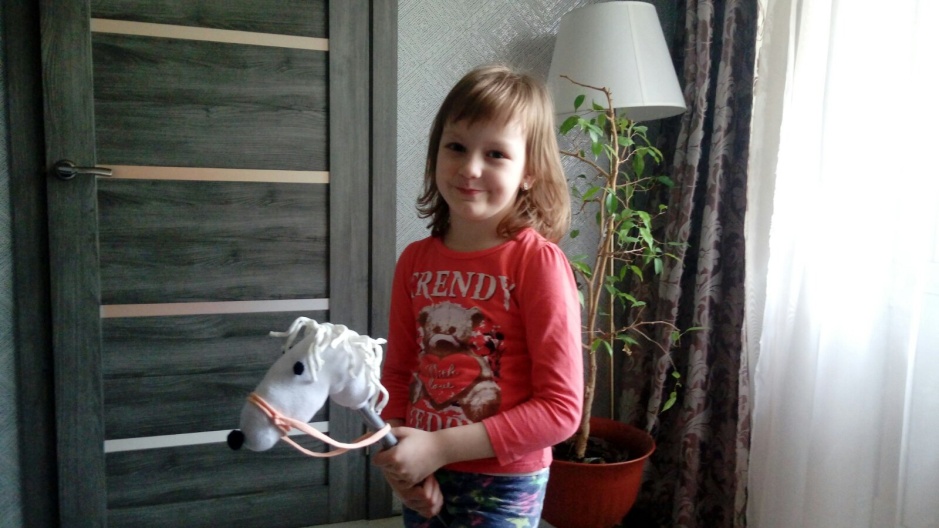 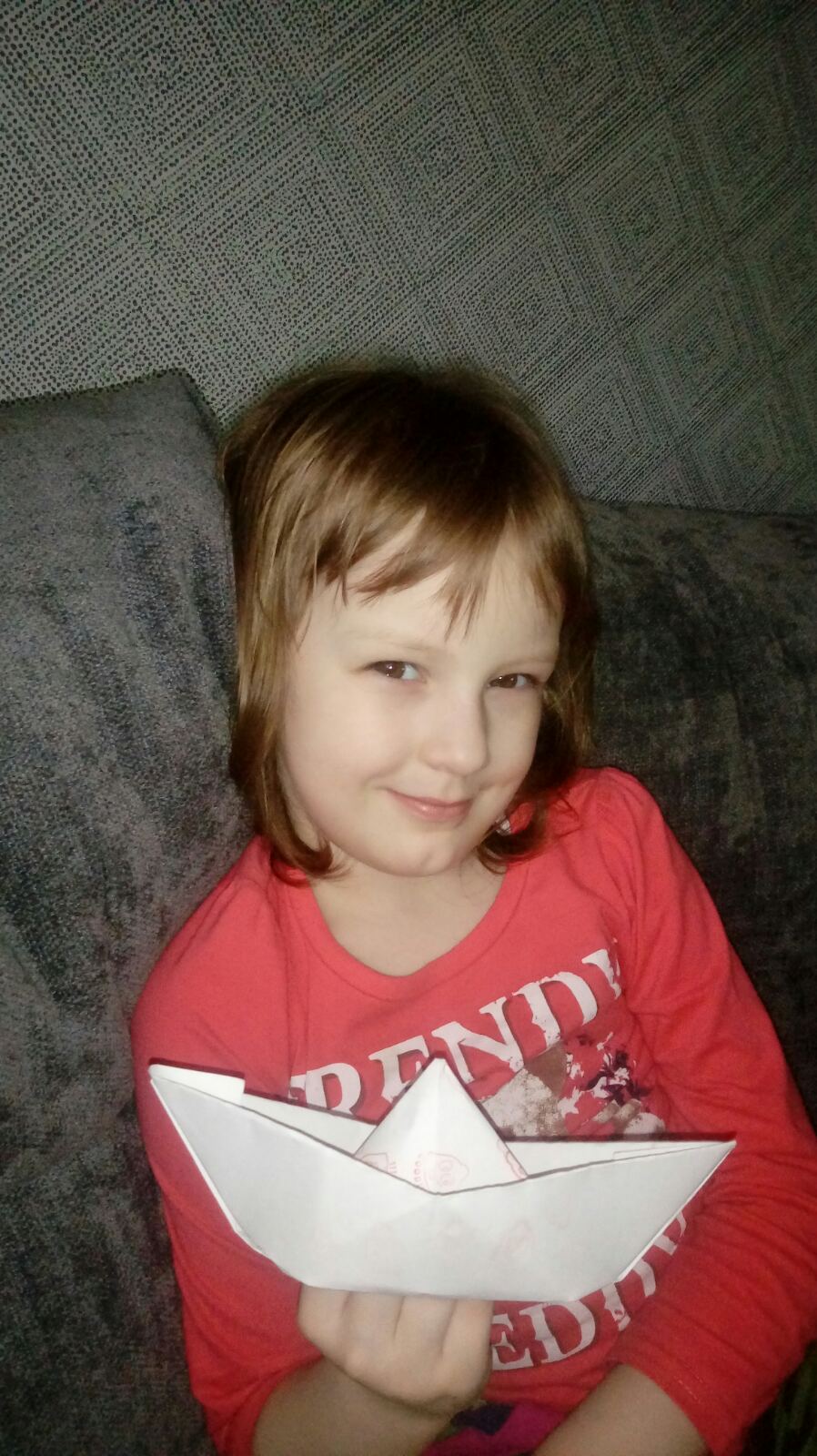 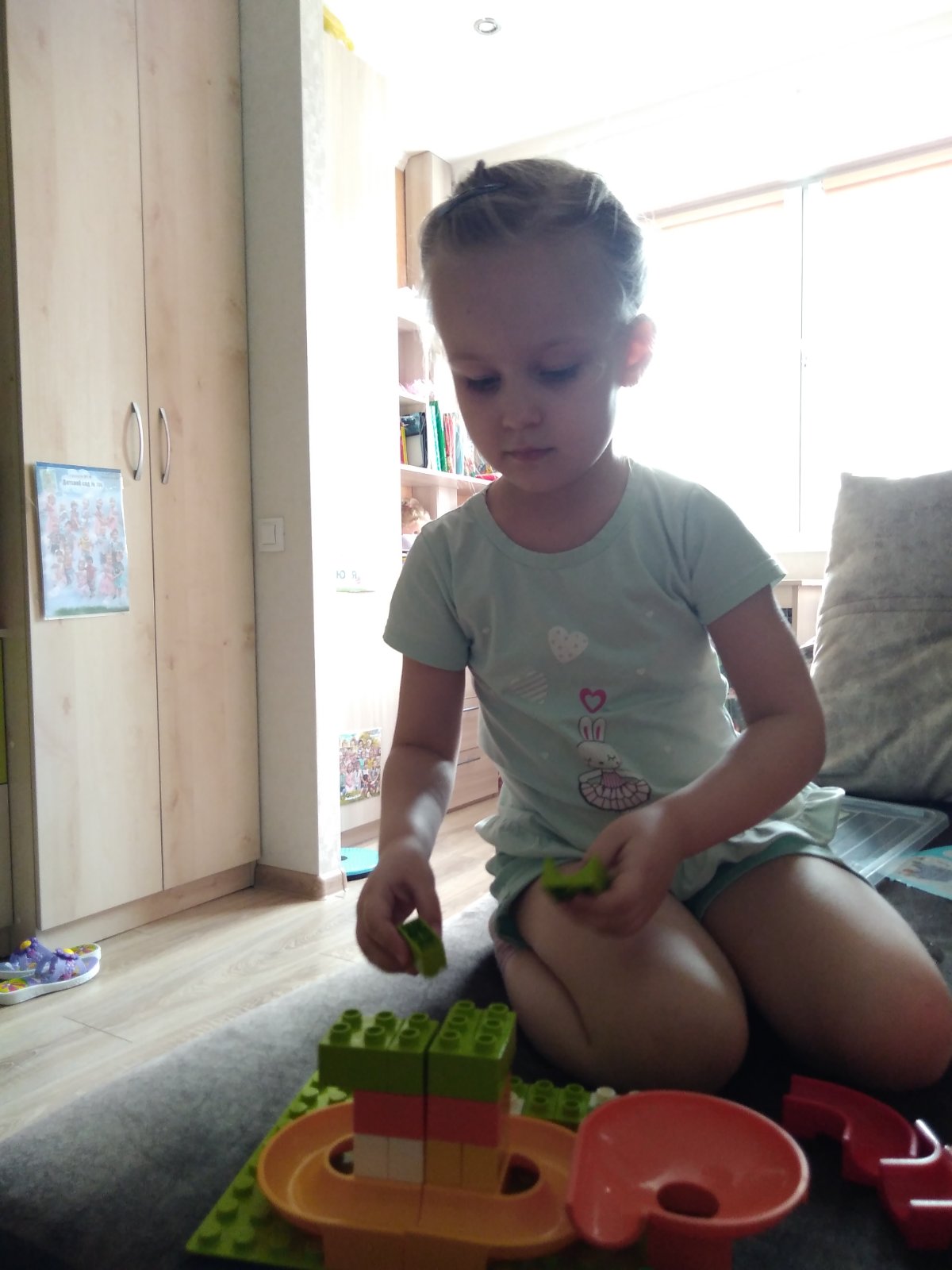 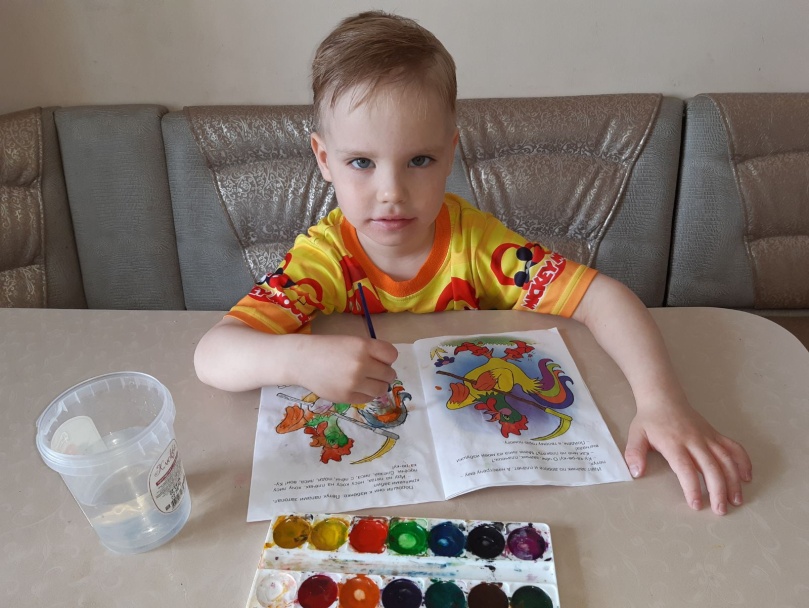 